КГУ «Областной центр поддержки детей, находящихся в трудной жизненной ситуации, с. Сандыктау».Познавательно-игровая программа "Кто хочет стать миллионером"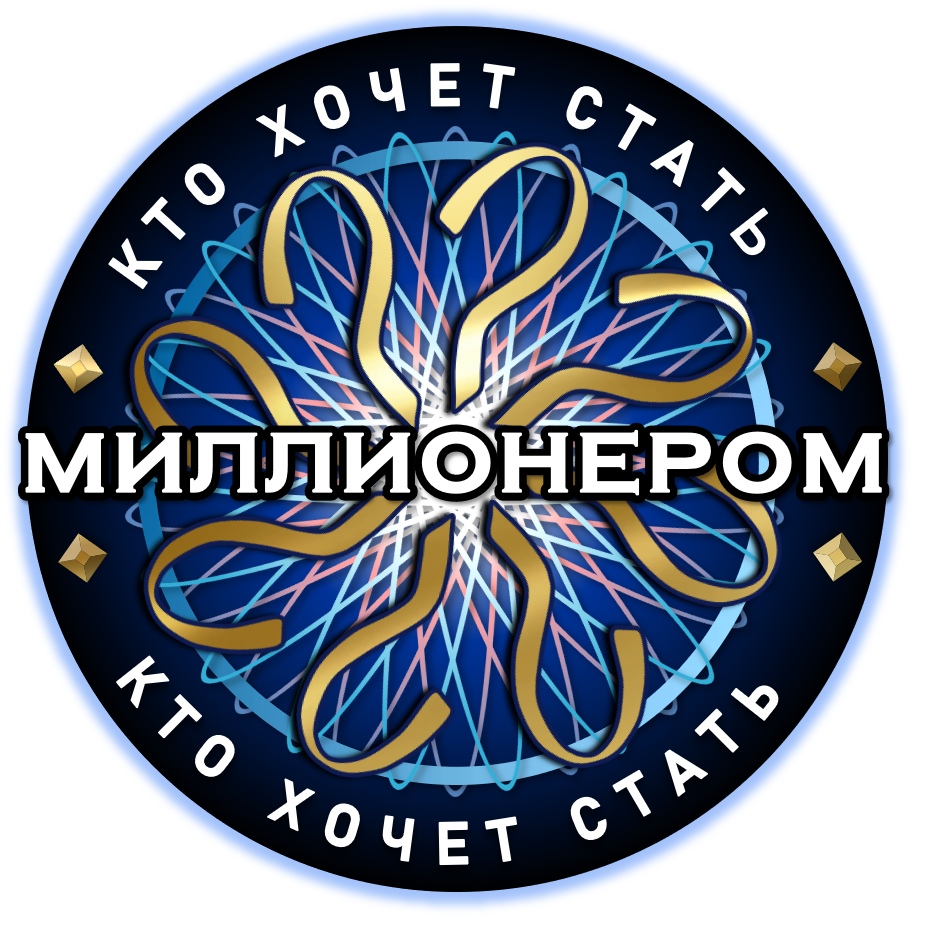 Провёл: Воспитатель: Парфёнов В.В.ЦЕЛИ: расширить интеллектуальные способности детей; развитие логического мышления; развить у учеников чувство ответственности и самостоятельности; формировать стремление к познанию, интерес к учебе.ОБОРУДОВАНИЕ: компьютер, экран, деньги «Пины», листы и ручки для игроков, грамоты.ПЛАН.Вступительное слово.Отборочный тур.Первый тур «Знатоки природы».Второй тур «Считалия».Третий тур «Литературное путешествие».Четвертый тур «Занимательная грамматика».Пятый тур «Мое здоровье».Подведение итогов.Награждение победителей.ХОД ИГРЫ.1. Вступительное слово.- Ребята, вы любите играть? (ДА). А кто из вас знает кто такой миллионер? (варианты детей).- Вы почти угадали. Миллионер – это обладатель доходов, богатства, исчисляемых миллионами денежных единиц.- Для того, чтобы сегодня победить в нашей игре и стать миллионером, нужно будет использовать знания, полученные на уроках.- Девиз нашей игры таков:Правило важное – в делах не зевай,
Прибыль свою и страны умножай.
Прибыль – трудам и уменью награда.
Как получить ее? Думать тут надо!- Вам придется оказаться вне конкуренции. Конкуренция – это соперничество; борьба за достижение больших выгод, преимуществ. И так мы начинаем нашу игру «Кто хочет стать миллионером?»- Я и (имя, отчество члена жюри) будем сегодня покупателями. Мы готовы у вас купить ваши знания.2. Отборочный тур.- К участию в игре будут допущены 8 победителей отборочного тура. Отборочный тур состоит из четырёх заданий, на решение каждого задания дается одна минута. У каждого из вас есть листочки и ручка. Вы в течении минуты должны написать свой вариант ответа и отдать жюри, если вы отвечаете раньше, чем за минуту, поднимите, пожалуйста, руку, к вам подойдут.- Возьмите один лист бумаги и напишите свою фамилию вверху листочка. Все готовы? И так, мы начинаем отборочный тур.1-ое задание.Расставьте буквы С, Ю, Д, К в алфавитном порядке. (Д, К, С, Ю)2-ое задание.В кармане у Коли монеты звенели,Когда он бежал, они песенку пели.По десять копеек шесть было монет,Сорок копеек ушло на обед,И восемь копеек друзьям одолжил.Осталось в кармане лишь самая малость,Сколько копеек у Коли осталось?(10×6-40-8=12)3-е задание.По небу летели: воробей, стрекоза, ласточка и шмель. Сколько всего летело птиц по небу? (ДВЕ)4-е заданиеРасположите в порядке увеличения единицы площади:A. Га C. 10 м2B. 1.000.000 мм2D. арПодведение итогов отборочного тура. Победители отборочного тура занимают отдельные места за партами. Тем, кому не удалось пройти отборочный тур, я предлагаю занять тоже места и попробовать ответить на вопросы игры, чтобы проверить свои знания.3. Первый тур «Знатоки природы».- Далее за каждый правильный ответ вы будете получать «Пины» - это денежная единица в нашей игре. У кого их окажется наибольшее количество, тот и будет победителем. В первом туре вам пригодятся знания, полученные на уроках окружающего мира. Первый тур называется «Знатоки природы».
(на экран поочередно выводятся задания первого тура)1-ое задание.Какое травянистое растение можно сразу определить даже ночью, случайно прикоснувшись к нему?
A. Клевер C. Чистотел
B. Крапива D. ЗверобойОтв(B)2-е задание.Какая птица выводит птенцов зимой?A.синица;B. воробей;C. клест;D. снегирь. Отв(C)3-е задание.Что ест зимой жаба?
A. Мух C. Водоросли
B. Червяков D. Ничего
(D)4-е задание.Какое животное почти всё время проводит под землёй?
A. Барсук C. Мышь
B. Крот D. Суслик
(B)5-е задание.Какую траву любят кошки?
A. Ковыль C. Клевер
B. Валериану D. Череду
(B)6-е задание.Как называется процесс накопления снега на полях?
A. Снегозадержание
B. Снегозалежание
C. Снегосваливание
D. Снегопрессование
(A)7-е задание.У какой птицы самый длинный язык?
A. Дятел C. Кукушка
B. Синица D. Ворона
(A)ПОДВЕДЕНИЕ ИТОГОВ ПЕРВОГО ТУРА.4. Второй тур «Считалия».- Во втором туре вам предстоит проявить математические способности. Второй тур так и называется «Считалия». Проверим, как вы умеете считать и решать задачи на смекалку и кто сможет ещё приблизиться к миллиону?(на экране появляются поочередно три задания, с которыми должны справиться дети)1-ое задание.У семерых братьев по одной сестре. Сколько всего сестер? (одна)2-ое задание.Расставьте массу в порядке возрастанияA. 500 граммB. 500 тонн C. 500 килограммD. 500 М тонн3-е задание.Автомобиль двигался 4 ч со скоростью 75 км/ч.Сколько километров проехал автомобиль?A.	79 кмB.	280 кмC.	305 кмD.	300км4-е задание.
Какое из данных чисел равно числу пятьсот одна тысяча триста сорок?A.  501340B.  513040C.  51340D.5013045-е задание.Какое из данных чисел равно числу тридцать тысяч семьдесят один?A.   3071B.   300071C.   30071D.  37106-е задание.Найдите разность чисел 2642 и 87.25652655255525457-е задание.Вычислите: 76-32:4* 5 +451059095100ПОДВЕДЕНИЕ ИТОГОВ ВТОРОГО ТУРА. 5. Третий тур «Литературное путешествие».- Кто из вас любит читать? В третьем туре мы проверим, как вы любите читать и насколько внимательно вы читаете. Третий тур называется «Литературное путешествие».1-ое задание.Сказочное название скатерти.
A. СамоклейкаC. Самобранка
B.СамонакрывалкаD. Убиралка2-ое задание.Что ответили почтальону Печкину, когда он постучался в дверь?
A. Дёрни за верёвочку дверь и откроется.
B. У нас все дома.
C. Кто там?
D. Милости просим, заходите.3-е задание.У кого из сказочных персонажей самый большой, загнутый книзу нос?
A. У Бабы Яги C. У Буратино
B. У кикиморы D. У Карлика – носа4-е задание.
В какой из перечисленных сказок не участвует мышка?
A. «Репка» C. «Курочка Ряба»
B. «Теремок» D. «Колобок»5-е задание.
Чем клялся барон Мюнхгаузен?
A. Ботфортами C. Треуголкой
B. Усами D. Пушечным ядром6-е задание.Какое произведение написал С.В.Михалков?
A. «Дядя Стёпа» C. «Сказка о царе Салтане»
B. «Краденое солнце» D. «Храбрый портной»
7-е задание.С чего начинается литературное произведение?
A. С закваски C. С закройки
B. С застойки D. С завязки

ПОДВЕДЕНИЕ ИТОГОВ ТРЕТЬЕГО ТУРА. -Прежде чем мы перейдем к следующему туру, я предлагаю поиграть. В игре будут принимать участие две команды. Команда участников игры и команда болельщиков.  Готовы? Тогда начинаем!Назови имя мальчика, который стал козлёночком.A. Емеля B. ИванушкаC. ЛяпунёшкаD. Мальчик с пальчикС помощью какого прибора можно увидеть звёзды?А.ТелескопаB. БинокляC. Подзорной трубыD. ЛупыГде встаёт солнышко?A. На западеB. На востокеC. На севереD. На югеКакое животное строит дом на реке?A. БобрB. Оляпка C. ЧерепахаD. РакУ кого смерть на конце иглы?A. У Бабы ЯгиB. У циклопаC. У Кощея БессмертногоD. У великанаКто был верным другом Гены?A. БарабашкаB. ЧебурашкаC. МишкаD. КуклаКого встретил Колобок первым, когда укатился от дедушки и бабушки?A. ЛисуB. МедведяC. ВолкаD. ЗайцаК какому виду изделий относится пирожное?A. КолбасныеB. Молочные C.КондитерскиеD. ХлебобулочныеВ какой стране самая большая численность населения?A. РоссияB. КазахстанC. КитайD. ЯпонияКакое растение даёт нам белый хлеб?A. РожьB. Пшеница C. КартофельD. ОвёсНазовите столицу нашей Родины.A. Алматы     В. Нур-султан     С.Семей D. ПавлодарКак звали девочку, которая появилась из цветка?A. МашенькаB. ГорошинкаC. МальвинаD. ДюймовочкаК чему тянется подсолнух?A. К окнуB. К цветкуC. К ручьюD. К солнцуКакой из этих зверей самый быстрый?A. ЛевB. ВолкC. Гепард D. ЛисаВ какой форме чаще всего выпускается шоколад?A. БревноB. ШпалаC. ДоскаD. ПлиткаКакое озеро самое глубокое в Евразии?A. Балхаш B. АральскоеC. БайкалD. ЛадожскоеЧто из перечисленного является мебелью?A. ПолB. СтенкаC. ПотолокD. ФундаментПо какой дороге ходят поезда?ЧугуннаяСтальнаяЖелезнаяКриваяКакой день недели англичане называют Tuesday?ПонедельникСредаЧетвергВторникИз какого материала изготавливается керамическая посуда?СтеклоГипсГлина ПластикИз чего состоят кольца Сатурна?Из газаИз золотаИз плазмыИз камней и пылиКакого цвета нет в радуге?ГолубогоЗелёногоЧёрногоКрасногоПодводятся итоги игры. Дети занимают свои места.6. Четвертый тур «Занимательная грамматика».- Определять количество слогов вы научились на уроках русского языка. Эти и другие знания вам пригодятся в четвертом туре, называется он  «Занимательная грамматика».(поочередно на экран выводятся задания четвертого тура)1-ое задание.В каком глаголе слышится 100 «нет»? (стонет)2-ое задание.На сколько букв, казахский алфавит больше чем русский?    (9)3-е задание.В каком слове совпадает количество звуков и букв? Выбери и запиши его.СОЛНЦЕ, СЕМЬ, ВЕЕТ, ЕЛЬ, РАК. (РАК)4-е задание.Как называется первая книга ученика?A. ЛитератураB. Русский язык C.ФизикаD. Букварь5-е задание.Чем пишут космонавты во время полёта?A. Тушью B. Перьевой ручкойC. Карандаш               D. Шариковой ручкойПОДВЕДЕНИЕ ИТОГОВ ЧЕТВЕРТОГО ТУРА. 7. Пятый тур «Мое здоровье».- Последний решающий тур в нашей интеллектуальной игре посвящен теме, о которой много говорят дома, на классных часах, на уроках окружающего мира, даже в стихотворениях поэты уделили внимание этой теме. Это наше здоровье. Пятый тур называется «Моё здоровье».1-ое задание.Закончи пословицу о здоровье.В ЗДОРОВОМ ТЕЛЕ … (здоровый дух)2-ое задание.Какие три самые вредные привычки отрицательно сказываются на здоровье человека? (АЛКОГОЛЬ, КУРЕНИЕ, НАРКОТИКИ)3-е задание.Кто автор строк «Да здравствует мыло душистое …?» (К.И. Чуковский)ПОДВЕДЕНИЕ ИТОГОВ ПЯТОГО ТУРА. 8. Подведение общих итогов.- Сегодня вам представилась возможность оценить ваши знания.  Школа – это первая ступень к познанию. Впереди вас ждёт ещё очень много интересного и познавательного. Игра показала, что знания приносят ещё и богатства. И только вам решать хотите ли вы, чтобы ваши интеллектуальные и материальные богатства преумножались. Спасибо всем за участие. Пришла пора назвать победителей.9. Награждение победителей.- Для награждения предоставляется слово нашему  жюри.ВРУЧЕНИЕ ГРАМОТ.- На этом наша игра закончена! До новых встреч!